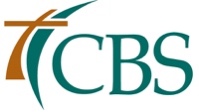 CBS COVID REPORTING FORMDatePlease answer the following questions as completely as possible. Submit to CovidResponse@cbshouston.edu.This report is about (select one)Person who received a positive test resultPerson who has symptoms of COVID, but has not been tested or test results are pendingPerson who has been exposed to someone who received a positive test resultPerson making this reportSelf SupervisorHR representativeFaculty memberStaffOtherPlease provide information of individual affected by COVID:First name:Last name:Primary role: StudentStaffFacultyOther – please specifyMobile phone number:Email address:Campus location:Potential Contacts or Exposures of Individual Affected by COVID-19:	Was there known prior contact with a positive or suspected COVID-19 case?YesNoUnsureWhat areas of campus did the individual visit 48-hours before symptoms started or before receiving positive test result? Please list locations visited/worked. Please be specific.List all individuals in possible close contact 48 hours before suspicion, diagnosis, or notification.Name:		Phone number:	Email:What in-person classes or events did the individual attend starting 48 hours before symptoms started?Date: 	Class:		Faculty:	 Course: